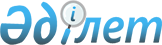 "2010-2012 жылдарға арналған Шымкент қаласының бюджеті туралы" Қалалық мәслихаттың 2009 жылғы 24 желтоқсандағы N 28/261-4с шешіміне өзгерістер мен толықтырулар енгізу туралы
					
			Күшін жойған
			
			
		
					Оңтүстік Қазақстан облысы Шымкент қалалық мәслихатының 2010 жылғы 5 қарашадағы N 41/363-4с шешімі. Оңтүстік Қазақстан облысы Шымкент қаласының Әділет басқармасында 2010 жылғы 9 қарашада N 14-1-125 тіркелді. Қолданылу мерзімінің аяқталуына байланысты шешімнің күші жойылды - Шымкент қалалық мәслихатының 2011 жылғы 4 сәуірдегі N 1-85 хатымен      Ескерту. Қолданылу мерзімінің аяқталуына байланысты шешімнің күші жойылды - Шымкент қалалық мәслихатының 2011.04.04 N 1-85 хатымен. 

      Қазақстан Республикасының 2008 жылғы 4 желтоқсандағы Бюджет кодексіне, Қазақстан Республикасының 2001 жылғы 23 қаңтардағы "Қазақстан Республикасындағы жергілікті мемлекеттік басқару және өзін-өзі басқару туралы" Заңына және Оңтүстік Қазақстан облыстық мәслихатының 2010 жылғы 26 қазандағы № 34/346-IV "2010-2012 жылдарға арналған облыстық бюджет туралы" Оңтүстік Қазақстан облыстық мәслихатының 2009 жылғы 11 желтоқсандағы № 23/248-IV шешіміне өзгерістер мен толықтырулар енгізу туралы" нормативтік құқықтық актілердің мемлекеттік тіркеу тізілімінде № 2040 тіркелген шешіміне сәйкес қалалық мәслихат ШЕШЕМІЗ:



      1. "2010-2012 жылдарға арналған Шымкент қаласының бюджеті туралы" Қалалық мәслихаттың 2009 жылғы 24 желтоқсандағы № 28/261-4с (нормативтік құқықтық актілердің мемлекеттік тіркеу Тізілімінде № 14-1-103 тіркелген, 2010 жылдың 8 қаңтарында «Шымкент келбеті» № 1 газетінде жарияланған) шешіміне мынадай өзгерістер мен толықтырулар енгізілсін:



      1-тармақта:

      1) тармақшада:

      «34 196 230» деген сандар «35 144 195» деген сандармен ауыстырылсын;

      «15 630 130» деген сандар «16 184 557» деген сандармен ауыстырылсын;

      «198 788» деген сандар «609 092» деген сандармен ауыстырылсын;

      «3 380 210» деген сандар «2 907 777» деген сандармен ауыстырылсын;

      «14 987 102» деген сандар «15 442 769» деген сандармен ауыстырылсын;

      2) тармақшада:

      «39 525 342» деген сандар «41 288 905» деген сандармен ауыстырылсын;

      4) тармақша төмендегі редакцияда жазылсын:

      қаржы активтерімен операциялар бойынша сальдо – 35000 мың теңге;

      қаржы активтерін сатып алу – 35 000 мың теңге;

      5) тармақшадағы «- 5 317 464» деген сандар «- 6 168 062» деген сандармен ауыстырылсын;

      6) тармақшадағы:

      «5 317 464» деген сандар «6 168 062» деген сандармен ауыстырылсын;

      «5 802 143» деген сандар «6 652 741» сандарымен ауыстырылсын;



      2-тармақта:

      «120 000» деген сандар «70 875» деген сандармен ауыстырылсын;



      5-тармақта:

      «1 133 606» деген сандар «1 076 303» деген сандармен ауыстырылсын;



      6-тармақта:

      үшінші абзацтағы «22 164» деген сандар «22 156» деген сандармен ауыстырылсын;

      төртінші абзацтағы «175 614» деген сандар «392 291» деген сандармен ауыстырылсын;

      жетінші абзацтағы «6 450» деген сандар «5 146» деген сандармен ауыстырылсын;

      жиырма бірінші абзацтағы «50 000» деген сандар «54 605» деген сандармен ауыстырылсын»;

      жиырма төртінші абзацпен келесідей мазмұнда толықтырылсын;

      «Шымкент қаласындағы Абай атындағы саябақ аймағында халықаралық теннистік орталығының құрылысына – 300 000 мың теңге»;

      жиырма бесінші абзацпен келесідей мазмұнда толықтырылсын:

      «2009-2011 жылдарға арналған "Нұрлы-көш" бағдарламасы шеңберінде Оңтүстік Қазақстан облысының Шымкент қаласындағы Асар шағын ауданында жылыжай шаруашылығын дамытуға – 850 598 мың теңге»;



      6-1 тармақтағы:

      үшінші абзацтағы «50 570» деген сандар «43 570» деген сандармен ауыстырылсын;



      аталған шешімнің 1, 4 - қосымшалары осы шешімнің 1, 2 - қосымшаларына сәйкес жаңа редакцияда жазылсын.



      2. Осы шешім 2010 жылдың 1 қаңтарынан бастап қолданысқа енгізіледі.      Қалалық мәслихат сессиясының төрағасы      Ғ.Ғаниев      Қалалық мәслихат хатшысы                   Ж.Махашов

Шымкент қалалық мәслихатының

2010 жылғы 5 қарашадағы

№ 41/363-4c шешіміне 1 қосымшаШымкент қалалық мәслихатының

2009 жылғы 24 желтоқсандағы

№ 28/261-4с шешіміне 1 қосымша       2010 жылға арналған Шымкент қаласының бюджеті

Шымкент қалалық мәслихатының

2010 жылғы 5 қарашадағы

№ 41/363-4c шешіміне 2 қосымшаШымкент қалалық мәслихатының

2009 жылғы 24 желтоқсандағы

№ 28/261-4с шешіміне 4 қосымша       Бюджеттік инвестициялық жобаларды (бағдарламаларды) іске асыруға және заңды тұлғалардың жарғылық капиталын қалыптастыруға немесе ұлғайтуға бағытталған бюджеттік бағдарламаларға бөлінген, 2010 жылға арналған қалалық бюджеттік даму бағдарламалардың тізбесі.      
					© 2012. Қазақстан Республикасы Әділет министрлігінің «Қазақстан Республикасының Заңнама және құқықтық ақпарат институты» ШЖҚ РМК
				СанатыСанатыСанатыАтауыСомасы,

мың теңгеСыныбыСыныбыСыныбыСомасы,

мың теңгеIшкi сыныбыIшкi сыныбыСомасы,

мың теңге11123І. КІРІСТЕР35 144 1951Салықтық түсімдер16 184 55701Табыс салығы3 515 3822Жеке табыс салығы3 515 38203Әлеуметтiк салық2 571 551 1Әлеуметтік салық2 571 551 04Меншiкке салынатын салықтар2 141 633 1Мүлiкке салынатын салықтар994 490 3Жер салығы458 935 4Көлiк құралдарына салынатын салық688 109 5Бірыңғай жер салығы99 05Тауарларға, жұмыстарға және қызметтерге салынатын iшкi салықтар7 469 423 2Акциздер7 026 136 3Табиғи және басқа да ресурстарды пайдаланғаны үшiн түсетiн түсiмдер131 918 4Кәсiпкерлiк және кәсiби қызметтi жүргiзгенi үшiн алынатын алымдар225 640 5Ойын бизнесіне салық85 729 07Басқа да салықтар285 1Басқа да салықтар285 08Заңдық мәнді іс-әрекеттерді жасағаны және (немесе) оған уәкілеттігі бар мемлекеттік органдар немесе лауазымды адамдар құжаттар бергені үшін алынатын міндетті төлемдер486 283 1Мемлекеттік баж486 283 2Салықтық емес түсiмдер609 092 01Мемлекеттік меншіктен түсетін кірістер21 554 1Мемлекеттік кәсіпорындардың таза кірісі бөлігінің түсімдері150 3Мемлекет меншігіндегі акциялардың мемлекеттік пакеттеріне дивидендтер1 495 4Мемлекеттік меншіктегі заңды тұлғаларға қатысу үлесіне кірістер1 339 5Мемлекет меншігіндегі мүлікті жалға беруден түсетін кірістер18 570 02Мемлекеттік бюджеттен қаржыландырылатын мемлекеттік мекемелердің тауарларды (жұмыстарды, қызметтерді) өткізуінен түсетін түсімдер- 1Мемлекеттік бюджеттен қаржыландырылатын мемлекеттік мекемелердің тауарларды (жұмыстарды, қызметтерді) өткізуінен түсетін түсімдер- 03Мемлекеттік бюджеттен қаржыландырылатын мемлекеттік мекемелер ұйымдастыратын мемлекеттік сатып алуды өткізуден түсетін ақша түсімдері8 1Мемлекеттік бюджеттен қаржыландырылатын мемлекеттік мекемелер ұйымдастыратын мемлекеттік сатып алуды өткізуден түсетін ақша түсімдері8 04Мемлекеттік бюджеттен қаржыландырылатын, сондай-ақ Қазақстан Республикасы Ұлттық Банкінің бюджетінен (шығыстар сметасынан) ұсталатын және қаржыландырылатын мемлекеттік мекемелер салатын айыппұлдар, өсімпұлдар, санкциялар, өндіріп алулар15 092 1Мұнай секторы ұйымдарынан түсетін түсімдерді қоспағанда, мемлекеттік бюджеттен қаржыландырылатын, сондай-ақ Қазақстан Республикасы Ұлттық Банкінің бюджетінен (шығыстар сметасынан) ұсталатын және қаржыландырылатын мемлекеттік мекемелер салатын айыппұлдар, өсімпұлдар, санкциялар, өндіріп алулар15 092 06Басқа да салықтық емес түсiмдер572 438 1Басқа да салықтық емес түсiмдер572 438 3Негізгі капиталды сатудан түсетін түсімдер2 907 777 01Мемлекеттік мекемелерге бекітілген мемлекеттік мүлікті сату2 564 642 1Мемлекеттік мекемелерге бекітілген мемлекеттік мүлікті сату2 564 642 03Жердi және материалдық емес активтердi сату343 135 1Жерді сату310 335 2Материалдық емес активтерді сату 32 800 4Трансферттердің түсімдері15 442 769 02Мемлекеттiк басқарудың жоғары тұрған органдарынан түсетiн трансферттер15 442 769 2Облыстық бюджеттен түсетiн трансферттер15 442 769 Функционалдық топФункционалдық топФункционалдық топФункционалдық топФункционалдық топСомасы,

мың теңгеКіші функцияКіші функцияКіші функцияКіші функцияСомасы,

мың теңгеБюджеттік бағдарламалардың әкiмшiсiБюджеттік бағдарламалардың әкiмшiсiБюджеттік бағдарламалардың әкiмшiсiСомасы,

мың теңгеБағдарламаБағдарламаСомасы,

мың теңгеАтауыСомасы,

мың теңге111123ІІ. ШЫҒЫНДАР41 288 90501Жалпы сипаттағы мемлекеттiк қызметтер334 9071Мемлекеттiк басқарудың жалпы функцияларын орындайтын өкiлдi, атқарушы және басқа органдар264 460112Аудан (облыстық маңызы бар қала) мәслихатының аппараты20 802001Аудан (облыстық маңызы бар қала) мәслихатының қызметін қамтамасыз ету жөніндегі қызметтер19 005004Мемлекеттік органдарды материалдық-техникалық жарақтандыру1 797122Аудан (облыстық маңызы бар қала) әкімінің аппараты131 419001Аудан (облыстық маңызы бар қала) әкімінің қызметін қамтамасыз ету жөніндегі қызметтер123 694004Мемлекеттік органдарды материалдық-техникалық жарақтандыру7 725123Қаладағы аудан, аудандық маңызы бар қала, кент, ауыл (село), ауылдық (селолық) округ әкімінің аппараты112 239001Қаладағы аудан, аудандық маңызы бар қаланың, кент, ауыл (село), ауылдық (селолық) округ әкімінің қызметін қамтамасыз ету жөніндегі қызметтер112 2392Қаржылық қызмет15 560459Ауданның (облыстық маңызы бар қаланың) экономика және қаржы бөлімі15 560003Салық салу мақсатында мүлікті бағалауды жүргізу10 000011Коммуналдық меншікке түскен мүлікті есепке алу, сақтау, бағалау және сату5 5609Жалпы сипаттағы өзге де мемлекеттiк қызметтер54 887459Ауданның (облыстық маңызы бар қаланың) экономика және қаржы бөлімі54 887001Экономикалық саясатты, қалыптастыру мен дамыту, мемлекеттік жоспарлау ауданның (облыстық маңызы бар қаланың) бюджеттік атқару және коммуналдық меншігін басқару саласындағы мемлекеттік саясатты іске асыру жөніндегі қызметтер53 352017Мемлекеттік органдарды материалдық-техникалық жарақтандыру1 53502Қорғаныс27 4591Әскери мұқтаждар27 231122Аудан (облыстық маңызы бар қала) әкімінің аппараты27 231005Жалпыға бірдей әскери міндетті атқару шеңберіндегі іс-шаралар27 2312Төтенше жағдайлар жөнiндегi жұмыстарды ұйымдастыру228122Аудан (облыстық маңызы бар қала) әкімінің аппараты228007Аудандық (қалалық) ауқымдағы дала өрттерінің, сондай-ақ мемлекеттік өртке қарсы қызмет органдары құрылмаған елдi мекендерде өрттердің алдын алу және оларды сөндіру жөніндегі іс-шаралар22803Қоғамдық тәртіп, қауіпсіздік, құқықтық, сот, қылмыстық-атқару қызметі333 3521Құқық қорғау қызметi333 352458Ауданның (облыстық маңызы бар қаланың) тұрғын үй-коммуналдық шаруашылығы, жолаушылар көлігі және автомобиль жолдары бөлімі333 352021Елдi мекендерде жол жүрісі қауiпсiздiгін қамтамасыз ету333 35204Бiлiм беру17 309 3951Мектепке дейiнгi тәрбие және оқыту2 189 193464Ауданның (облыстық маңызы бар қаланың) білім бөлімі2 189 193009Мектепке дейінгі тәрбие ұйымдарының қызметін қамтамасыз ету2 189 1932Бастауыш, негізгі орта және жалпы орта білім беру8 429 694464Ауданның (облыстық маңызы бар қаланың) білім бөлімі8 429 694003Жалпы білім беру8 070 068006Балаларға қосымша білім беру359 6264Техникалық және кәсіптік, орта білімнен кейінгі білім беру78 560464Ауданның (облыстық маңызы бар қаланың) білім бөлімі78 560018Кәсіптік оқытуды ұйымдастыру78 5609Бiлiм беру саласындағы өзге де қызметтер6 611 948464Ауданның (облыстық маңызы бар қаланың) білім бөлімі284 826001Жергілікті деңгейде білім беру саласындағы мемлекеттік саясатты іске асыру жөніндегі қызметтер27 391005Ауданның (облыстық маңызы бар қаланың) мемлекеттік білім беру мекемелер үшін оқулықтар мен оқу-әдiстемелiк кешендерді сатып алу және жеткізу113 205011Өңірлік жұмыспен қамту және кадрларды қайта даярлау стратегиясын іске асыру шеңберінде білім беру объектілерін күрделі, ағымды жөндеу143 330013Мемлекеттік органдарды материалдық-техникалық жарақтандыру900467Ауданның (облыстық маңызы бар қаланың) құрылыс бөлімі6 327 122037Білім беру объектілерін салу және реконструкциялау6 327 12206Әлеуметтiк көмек және әлеуметтiк қамсыздандыру2 282 9052Әлеуметтiк көмек1 364 007123Қаладағы аудан, аудандық маңызы бар қала, кент, ауыл (село), ауылдық (селолық) округ әкімінің аппараты23 145003Мұқтаж азаматтарға үйінде әлеуметтік көмек көрсету23 145451Ауданның (облыстық маңызы бар қаланың) жұмыспен қамту және әлеуметтік бағдарламалар бөлімі1 296 012002Еңбекпен қамту бағдарламасы456 453005Мемлекеттік атаулы әлеуметтік көмек81 173006Тұрғын үй көмегі29 065007Жергілікті өкілетті органдардың шешімі бойынша мұқтаж азаматтардың жекелеген топтарына әлеуметтік көмек95 645010Үйден тәрбиеленіп оқытылатын мүгедек балаларды материалдық қамтамасыз ету2 185013Белгіленген тұрғылықты жері жоқ тұлғаларды әлеуметтік бейімдеу56 87701618 жасқа дейінгі балаларға мемлекеттік жәрдемақылар292 953017Мүгедектерді оңалту жеке бағдарламасына сәйкес, мұқтаж мүгедектерді міндетті гигиеналық құралдарымен қамтамасыз етуге және ымдау тілі мамандарының, жеке көмекшілердің қызмет көрсету82 019019Ұлы Отан соғысындағы Жеңістің 65 жылдығына орай Ұлы Отан соғысының қатысушылары мен мүгедектеріне Тәуелсіз Мемлекеттер Достастығы елдері бойынша, Қазақстан Республикасының аумағы бойынша жол жүруін, сондай-ақ оларға және олармен бірге жүретін адамдарға Мәскеу, Астана қалаларында мерекелік іс-шараларға қатысуы үшін тамақтануына, тұруына, жол жүруіне арналған шығыстарын төлеуді қамтамасыз ету5 146020Ұлы Отан соғысындағы Жеңістің 65 жылдығына орай Ұлы Отан соғысының қатысушылары мен мүгедектеріне, сондай-ақ оларға теңестірілген, оның ішінде майдандағы армия құрамына кірмеген, 1941 жылғы 22 маусымнан бастап 1945 жылғы 3 қыркүйек аралығындағы кезеңде әскери бөлімшелерде, мекемелерде, әскери-оқу орындарында әскери қызметтен өткен, запасқа босатылған (отставка), «1941-1945 жж. Ұлы Отан соғысында Германияны жеңгенi үшiн» медалімен немесе «Жапонияны жеңгені үшін» медалімен марапатталған әскери қызметшілерге, Ұлы Отан соғысы жылдарында тылда кемінде алты ай жұмыс істеген (қызметте болған) адамдарға біржолғы материалдық көмек төлеу194 496464Ауданның (облыстық маңызы бар қаланың) білім бөлімі44 850008Жергілікті өкілді органдардың шешімі бойынша білім беру ұйымдарының күндізгі оқу нысанында оқитындар мен тәрбиеленушілерді қоғамдық көлікте (таксиден басқа) жеңілдікпен жол жүру түрінде әлеуметтік қолдау44 8509Әлеуметтiк көмек және әлеуметтiк қамтамасыз ету салаларындағы өзге де қызметтер918 898451Ауданның (облыстық маңызы бар қаланың) жұмыспен қамту және әлеуметтік бағдарламалар бөлімі68 300001Жергілікті деңгейде халық үшін әлеуметтік бағдарламаларды жұмыспен қамтуды қамтамасыз етуді іске асыру саласындағы мемлекеттік саясатты іске асыру жөніндегі қызметтер62 294011Жәрдемақыларды және басқа да әлеуметтік төлемдерді есептеу, төлеу мен жеткізу бойынша қызметтерге ақы төлеу4 506022Мемлекеттік органдарды материалдық-техникалық жарақтандыру1 500467Ауданның (облыстық маңызы бар қаланың) құрылыс бөлімі850 598021Оңтүстік Қазақстан облысындағы жылыжай шаруашылығын дамыту саласында 2009-2011 жылдарға арналған "Нұрлы көш" бағдарламасының қатысушыларын жұмыспен қамтамасыз етуге кредит бөлу850 59807Тұрғын үй-коммуналдық шаруашылық16 163 5701Тұрғын үй шаруашылығы11 207 586458Ауданның (облыстық маңызы бар қаланың) тұрғын үй-коммуналдық шаруашылығы, жолаушылар көлігі және автомобиль жолдары бөлімі524 759002Мемлекеттiк қажеттiлiктер үшiн жер учаскелерiн алып қою, соның iшiнде сатып алу жолымен алып қою және осыған байланысты жылжымайтын мүлiктi иелiктен айыру460 000004Азаматтардың жекелеген санаттарын тұрғын үймен қамтамасыз ету64 259005Авариялық және ескі тұрғын үйлерді бұзу500467Ауданның (облыстық маңызы бар қаланың) құрылыс бөлімі10 682 827003Мемлекеттік коммуналдық тұрғын үй қорының тұрғын үй құрылысы және (немесе) сатып алу150 207004Инженерлік коммуникациялық инфрақұрылымды дамыту, жайластыру және (немесе) сатып алу4 544 844019Тұрғын үй салу 883 633020Тұрғын үй сатып алу5 104 1432Коммуналдық шаруашылық2 515 656458Ауданның (облыстық маңызы бар қаланың) тұрғын үй-коммуналдық шаруашылығы, жолаушылар көлігі және автомобиль жолдары бөлімі825 799012Сумен жабдықтау және су бөлу жүйесінің қызмет етуі 37 315026Ауданның (облыстық маңызы бар қаланың) коммуналдық меншігіндегі жылу жүйелерін қолдануды ұйымдастыру181 000032Өңірлік жұмыспен қамту және кадрларды қайта даярлау стратегиясын іске асыру шеңберінде инженерлік коммуникациялық инфрақұрылымды дамыту және елді-мекендерді көркейту353 103033Инженерлік- коммуникациялық инфрақұрылымды дамыту, орналастыру және (немесе) сатып алу254 381467Ауданның (облыстық маңызы бар қаланың) құрылыс бөлімі1 689 857005Коммуналдық шаруашылығын дамыту123 320006Сумен жабдықтау жүйесін дамыту1 452 354031Өңірлік жұмыспен қамту және кадрларды қайта даярлау стратегиясын іске асыру шеңберінде инженерлік коммуникациялық инфрақұрылымды дамыту114 1833Елді-мекендерді көркейту2 440 328123Қаладағы аудан, аудандық маңызы бар қала, кент, ауыл (село), ауылдық (селолық) округ әкімінің аппараты132 995009Елді мекендердің санитариясын қамтамасыз ету132 995458Ауданның (облыстық маңызы бар қаланың) тұрғын үй-коммуналдық шаруашылығы, жолаушылар көлігі және автомобиль жолдары бөлімі2 307 333015Елдi мекендердегі көшелердi жарықтандыру202 500016Елдi мекендердiң санитариясын қамтамасыз ету419 635017Жерлеу орындарын күтiп-ұстау және туысы жоқтарды жерлеу18 897018Елдi мекендердi абаттандыру және көгалдандыру1 666 30108Мәдениет, спорт, туризм және ақпараттық кеңістiк1 178 0701Мәдениет саласындағы қызмет111 128455Ауданның (облыстық маңызы бар қаланың) мәдениет және тілдерді дамыту бөлімі89 128003Мәдени-демалыс жұмысын қолдау21 447005Зоопарктер мен дендропарктердiң жұмыс iстеуiн қамтамасыз ету67 681467Ауданның (облыстық маңызы бар қаланың) құрылыс бөлімі22 000011Мәдениет объектілерін дамыту22 0002Спорт884 546465Ауданның (облыстық маңызы бар қаланың) Дене шынықтыру және спорт бөлімі584 546005Ұлттық және бұқаралық спорт түрлерін дамыту567 037006Аудандық (облыстық маңызы бар қалалық) деңгейде спорттық жарыстар өткiзу17 509467Ауданның (облыстық маңызы бар қаланың) құрылыс бөлімі300 000008Спорт объектілерін дамыту300 0003Ақпараттық кеңiстiк129 734455Ауданның (облыстық маңызы бар қаланың) мәдениет және тілдерді дамыту бөлімі88 284006Аудандық (қалалық) кiтапханалардың жұмыс iстеуi76 195007Мемлекеттік тілді және Қазақстан халықтарының басқа да тілдерін дамыту12 089456Ауданның (облыстық маңызы бар қаланың) ішкі саясат бөлімі41 450002Газеттер мен журналдар арқылы мемлекеттік ақпараттық саясат жүргізу жөніндегі қызметтер31 253005Телерадио хабарларын тарату арқылы мемлекеттік ақпараттық саясатты жүргізу жөніндегі қызметтер10 1979Мәдениет, спорт, туризм және ақпараттық кеңiстiктi ұйымдастыру жөнiндегi өзге де қызметтер52 662455Ауданның (облыстық маңызы бар қаланың) мәдениет және тілдерді дамыту бөлімі10 316001Жергілікті деңгейде тілдерді және мәдениетті дамыту саласындағы мемлекеттік саясатты іске асыру жөніндегі қызметтер10 079011Мемлекеттік органдарды материалдық-техникалық жарақтандыру237456Ауданның (облыстық маңызы бар қаланың) ішкі саясат бөлімі25 935001Жергілікті деңгейде ақпарат, мемлекеттілікті нығайту және азаматтардың әлеуметтік сенімділігін қалыптастыру саласында мемлекеттік саясатты іске асыру жөніндегі қызметтер24 137003Жастар саясаты саласындағы өңірлік бағдарламаларды iске асыру458007Мемлекеттік органдарды материалдық-техникалық жарақтандыру1 340465Ауданның (облыстық маңызы бар қаланың) Дене шынықтыру және спорт бөлімі16 411001Жергілікті деңгейде дене шынықтыру және спорт саласындағы мемлекеттік саясатты іске асыру жөніндегі қызметтер15 921008Мемлекеттік органдарды материалдық-техникалық жарақтандыру49009Отын-энергетика кешенi және жер қойнауын пайдалану90 7009Отын-энергетика кешені және жер қойнауын пайдалану саласындағы өзге де қызметтер90 700458Ауданның (облыстық маңызы бар қаланың) тұрғын үй-коммуналдық шаруашылығы, жолаушылар көлігі және автомобиль жолдары бөлімі10 000019Жылу-энергетикалық жүйені дамыту10 000467Ауданның (облыстық маңызы бар қаланың) құрылыс бөлімі80 700009Жылу-энергетикалық жүйені дамыту80 70010Ауыл, су, орман, балық шаруашылығы, ерекше қорғалатын табиғи аумақтар, қоршаған ортаны және жануарлар дүниесін қорғау, жер қатынастары126 7741Ауыл шаруашылығы54 396473Ауданның (облыстық маңызы бар қаланың) ветеринария бөлімі54 396001Жергілікті деңгейде ветеринария саласындағы мемлекеттік саясатты іске асыру жөніндегі қызметтер5 689004Мемлекеттік органдарды материалдық-техникалық жарақтандыру435005Мал көмінділерінің (биотермиялық шұңқырлардың) жұмыс істеуін қамтамасыз ету5 490006Ауру жануарларды санитарлық союды ұйымдастыру0007Қаңғыбас иттер мен мысықтарды аулауды және жоюды ұйымдастыру13 000008Алып қойылатын және жойылатын ауру жануарлардың, жануарлардан алынатын өнімдер мен шикізаттың құнын иелеріне өтеу533009Жануарлардың энзоотиялық аурулары бойынша ветеринариялық іс-шараларды жүргізу29 2496Жер қатынастары57 241463Ауданның (облыстық маңызы бар қаланың) жер қатынастары бөлімі57 241001Аудан (облыстық маңызы бар қала) аумағында жер қатынастарын реттеу саласындағы мемлекеттік саясатты іске асыру жөніндегі қызметтер34 879006Аудандық маңызы бар қалалардың, кенттердiң, ауылдардың (селолардың), ауылдық (селолық) округтердiң шекарасын белгiлеу кезiнде жүргiзiлетiн жерге орналастыру21 312008Мемлекеттік органдарды материалдық-техникалық жарақтандыру1 0509Ауыл, су, орман, балық шаруашылығы және қоршаған ортаны қорғау мен жер қатынастары саласындағы өзге де қызметтер15 137473Ауданның (облыстық маңызы бар қаланың) ветеринария бөлімі15 137011Эпизоотияға қарсы іс-шаралар жүргізу15 13711Өнеркәсіп, сәулет, қала құрылысы және құрылыс қызметі118 0342Сәулет, қала құрылысы және құрылыс қызметі118 034467Ауданның (облыстық маңызы бар қаланың) құрылыс бөлімі33 418001Жергілікті деңгейде құрылыс саласындағы мемлекеттік саясатты іске асыру жөніндегі қызметтер33 418468Ауданның (облыстық маңызы бар қаланың) сәулет және қала құрылысы бөлімі84 616001Жергілікті деңгейде сәулет және қала құрылысы саласындағы мемлекеттік саясатты іске асыру жөніндегі қызметтер19 632003Ауданның қала құрылысы даму аумағын және елді мекендердің бас жоспарлары схемаларын әзірлеу64 095005Мемлекеттік органдарды материалдық-техникалық жарақтандыру88912Көлiк және коммуникация2 767 2621Автомобиль көлiгi1 466 507458Ауданның (облыстық маңызы бар қаланың) тұрғын үй-коммуналдық шаруашылығы, жолаушылар көлігі және автомобиль жолдары бөлімі1 466 507022Көлік инфрақұрылымын дамыту653 172023Автомобиль жолдарының жұмыс істеуін қамтамасыз ету813 3359Көлiк және коммуникациялар саласындағы өзге де қызметтер1 300 755458Ауданның (облыстық маңызы бар қаланың) тұрғын үй-коммуналдық шаруашылығы, жолаушылар көлігі және автомобиль жолдары бөлімі1 300 755008Өңірлік жұмыспен қамту және кадрларды қайта даярлау стратегиясын іске асыру шеңберінде аудандық маңызы бар автомобиль жолдарын, қала және елді-мекендер көшелерін жөндеу және ұстау1 300 75513Басқалар159 4219Басқалар159 421454Ауданның (облыстық маңызы бар қаланың) кәсіпкерлік және ауыл шаруашылығы бөлімі21 083001Жергілікті деңгейде кәсіпкерлік, өнеркәсіп және ауыл шаруашылығы саласындағы мемлекеттік саясатты іске асыру жөніндегі қызметтер20 625008Мемлекеттік органдарды материалдық-техникалық жарақтандыру458458Ауданның (облыстық маңызы бар қаланың) тұрғын үй-коммуналдық шаруашылығы, жолаушылар көлігі және автомобиль жолдары бөлімі56 263001Жергілікті деңгейде тұрғын үй-коммуналдық шаруашылығы, жолаушылар көлігі және автомобиль жолдары саласындағы мемлекеттік саясатты іске асыру жөніндегі қызметтер56 263459Ауданның (облыстық маңызы бар қаланың) экономика және қаржы бөлімі82 075008Жергілікті бюджеттік инвестициялық жобалардың және концессиялық жобалардың техникалық-экономикалық негіздемелерін әзірлеу және оған сараптама жүргізу11 200012Ауданның (облыстық маңызы бар қаланың) жергілікті атқарушы органының резерві 70 87515Трансферттер397 0561Трансферттер397 056459Ауданның (облыстық маңызы бар қаланың) экономика және қаржы бөлімі397 056006Нысаналы пайдаланылмаған (толық пайдаланылмаған) трансферттерді қайтару28 893020Бюджет саласындағы еңбекақы төлеу қорының өзгеруіне байланысты жоғары тұрған бюджеттерге берілетін ағымдағы нысаналы трансферттер368 163III. Таза бюджеттiк кредиттеу -11 648Бюджеттік кредиттер0СанатыСанатыСанатыСанатыСомасы,

мың теңгеСыныбыСыныбыСыныбыАтауыСомасы,

мың теңгеІшкі сыныбыІшкі сыныбыІшкі сыныбыСомасы,

мың теңге1111235Бюджеттік кредиттерді өтеу11 64801Бюджеттік кредиттерді өтеу11 6481Мемлекеттік бюджеттен берілген бюджеттік кредиттерді өтеу11 648Функционалдық топФункционалдық топФункционалдық топФункционалдық топФункционалдық топСомасы,

мың теңгеКіші функцияКіші функцияКіші функцияКіші функцияСомасы,

мың теңгеБюджеттік бағдарламалардың әкiмшiсiБюджеттік бағдарламалардың әкiмшiсiБюджеттік бағдарламалардың әкiмшiсiСомасы,

мың теңгеБағдарламаБағдарламаСомасы,

мың теңгеАтауыСомасы,

мың теңге111123IV. Қаржы активтерімен операциялар бойынша сальдо35 000Қаржы активтерін сатып алу35 00013Басқалар35 0009Басқалар35 000459Ауданның (облыстық маңызы бар қаланың) экономика және қаржы бөлімі35 000014Заңды тұлғалардың жарғылық капиталын қалыптастыру немесе ұлғайту35 000V. Бюджет тапшылығы (профициті)-6 168 062VI. Бюджет тапшылығын қаржыландыру (профицитін пайдалану)6 168 062СанатыСанатыСанатыСанатыСомасы,

мың теңгеСыныбыСыныбыСыныбыАтауыСомасы,

мың теңгеІшкі сыныбыІшкі сыныбыІшкі сыныбыСомасы,

мың теңге1111237Қарыздар түсімі6 652 74101Мемлекеттік ішкі қарыздар6 652 7412Қарыз алу келісім-шарттары6 652 741Функционалдық топФункционалдық топФункционалдық топФункционалдық топФункционалдық топСомасы,

мың теңгеКіші функцияКіші функцияКіші функцияКіші функцияСомасы,

мың теңгеБюджеттік бағдарламалардың әкiмшiсiБюджеттік бағдарламалардың әкiмшiсiБюджеттік бағдарламалардың әкiмшiсiСомасы,

мың теңгеБағдарламаБағдарламаСомасы,

мың теңгеАтауы11112316Қарыздарды өтеу1 565 0001Қарыздарды өтеу1 565 000459Ауданның (облыстық маңызы бар қаланың) экономика және қаржы бөлімі1 565 000005Жергілікті атқарушы органның жоғары тұрған бюджет алдындағы борышын өтеу1 565 000СанатыСанатыСанатыСанатыСомасы,

мың теңгеСыныбыСыныбыСыныбыАтауыСомасы,

мың теңгеІшкі сыныбыІшкі сыныбыІшкі сыныбыСомасы,

мың теңге1238Бюджет қаражаттарының пайдаланатын қалдықтары1 080 32101Бюджет қаражаты қалдықтары1 080 3211Бюджет қаражатының бос қалдықтары1 080 321Функционалдық топФункционалдық топФункционалдық топФункционалдық топФункционалдық топКіші функцияКіші функцияКіші функцияКіші функцияБюджеттік бағдарламалардың әкiмшiсiБюджеттік бағдарламалардың әкiмшiсiБюджеттік бағдарламалардың әкiмшiсiБағдарламаБағдарламаАтауы11112Инвестициялық жобалар04Бiлiм беру9Бiлiм беру саласындағы өзге де қызметтер467Ауданның (облыстық маңызы бар қаланың) құрылыс бөлімі037Білім беру объектілерін салу және реконструкциялау06Әлеуметтiк көмек және әлеуметтiк қамсыздандыру9Әлеуметтiк көмек және әлеуметтiк қамтамасыз ету салаларындағы өзге де қызметтер467Ауданның (облыстық маңызы бар қаланың) құрылыс бөлімі021Оңтүстік Қазақстан облысындағы жылыжай шаруашылығын дамыту саласында 2009-2011 жылдарға арналған "Нұрлы көш" бағдарламасының қатысушыларын жұмыспен қамтамасыз етуге кредит бөлу07Тұрғын үй-коммуналдық шаруашылық1Тұрғын үй шаруашылығы467Ауданның (облыстық маңызы бар қаланың) құрылыс бөлімі003Мемлекеттік коммуналдық тұрғын үй қорының тұрғын үй құрылысы және (немесе) сатып алу004Инженерлік коммуникациялық инфрақұрылымды дамыту, жайластыру және (немесе) сатып алу019Тұрғын үй салу 020Тұрғын үй сатып алу 2Коммуналдық шаруашылық458Ауданның (облыстық маңызы бар қаланың) тұрғын үй-коммуналдық шаруашылығы, жолаушылар көлігі және автомобиль жолдары бөлімі032Өңірлік жұмыспен қамту және кадрларды қайта даярлау стратегиясын іске асыру шеңберінде инженерлік коммуникациялық инфрақұрылымды дамыту және елді-мекендерді көркейту033Инженерлік- коммуникациялық инфрақұрылымды дамыту, орналастыру және (немесе) сатып алу467Ауданның (облыстық маңызы бар қаланың) құрылыс бөлімі005Коммуналдық шаруашылығын дамыту006Сумен жабдықтау жүйесін дамыту031Өңірлік жұмыспен қамту және кадрларды қайта даярлау стратегиясын іске асыру шеңберінде инженерлік коммуникациялық инфрақұрылымды дамыту08Мәдениет, спорт, туризм және ақпараттық кеңістiк1Мәдениет саласындағы қызмет467Ауданның (облыстық маңызы бар қаланың) құрылыс бөлімі011Мәдениет объектілерін дамыту2Спорт467Ауданның (облыстық маңызы бар қаланың) құрылыс бөлімі008Спорт объектілерін дамыту09Отын-энергетика кешенi және жер қойнауын пайдалану9Отын-энергетика кешені және жер қойнауын пайдалану саласындағы өзге де қызметтер458Ауданның (облыстық маңызы бар қаланың) тұрғын үй-коммуналдық шаруашылығы, жолаушылар көлігі және автомобиль жолдары бөлімі019Жылу-энергетикалық жүйені дамыту467Ауданның (облыстық маңызы бар қаланың) құрылыс бөлімі009Жылу-энергетикалық жүйені дамыту12Көлiк және коммуникация1Автомобиль көлiгi458Ауданның (облыстық маңызы бар қаланың) тұрғын үй-коммуналдық шаруашылығы, жолаушылар көлігі және автомобиль жолдары бөлімі022Көлік инфрақұрылымын дамыту13Басқалар9Басқалар459Ауданның (облыстық маңызы бар қаланың) экономика және қаржы бөлімі014Заңды тұлғалардың жарғылық капиталын қалыптастыру немесе ұлғайту